Publicado en Madrid el 24/05/2023 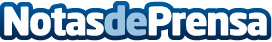 Traumatología Soler abre en Madrid su segunda clínica especializada en técnicas mínimamente invasivas en cadera y rodillaTraumatología Soler abre agenda en Madrid y suma ya dos clínicas en las que trata a pacientes de toda España e incluso el extranjero. La técnica pionera mínimamente invasiva en cirugía de prótesis de cadera del doctor Soler, sin apenas dolor y sangrado, mediante el Abordaje Directo Superior, asegura una recuperación más rápida y efectiva que con las técnicas tradicionalesDatos de contacto:Javier Perellón637 210 284Nota de prensa publicada en: https://www.notasdeprensa.es/traumatologia-soler-abre-en-madrid-su-segunda Categorias: Nacional Medicina Madrid Valencia Personas Mayores Servicios médicos http://www.notasdeprensa.es